Science 10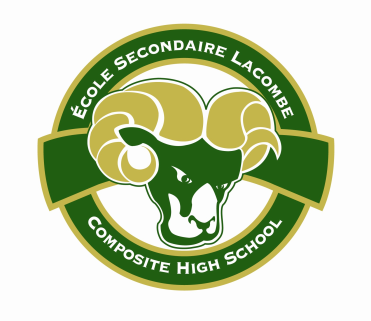 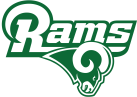 February 2020 – June 2020TEACHERS: A. De Atley, M. Froese, J. Palm, A. Tallas , M. WotherspoonStudents entering grade 10 who need a 30 level science course for their career choice must take Science 10. This course is a general science covering aspects of biology, chemistry and physics with emphasis on technical applications. Science 10 is the prerequisite for ALL 20 level sciences, except Science 24.Each unit will be worth a different percentage; a value that is determined by the amount of time spent on those topics as well as the importance the outcomes in that unit. These percentages are what determine your overall course mark in Science 10. COURSE EVALUATION75%..........Unit Marksa)   Quizzes…………………………………………...25%b)   Final Unit Assessment (Unit Exam)………...…...75%25%..........Final ExamLCHS Science 10 Reassessment PolicyTeachers will give students the opportunity to demonstrate new learning within each unit throughout the course. Class time will not be provided for the reassessment process.   The request to reassess must be received within two days of receiving the exam mark.Reassessments for unit exams will be given within two weeks of the original assessment being returned. Within one week of the exam being returned, students must complete unit exam corrections and review them with their teacher. The exam corrections must be done on a separate sheet of paper for each incorrect question or problem on the exam:Number the problem/question and rewrite it.Write at least two complete sentences explaining what your error was and what you need to do to correct it.  Write enough to prove that you understand it now.Show all work to correct the problem or question and include the right answer. Students can also complete or redo the original practice questions and/or quiz questions and/or work with web based resources: exam bank, Khan Academy, etc.Only a single reassessment will be provided for an individual unit exam.Reassessment mark will fully replace the original unit exam mark. Course MaterialsBinder with looseleafPencils, pensTextbookCalculatorOptional: highlighters, pencil crayonsCourse Expectations1. Come to every class on time. Excellent attendance is key to success in school.2. Come to class prepared to learn with all materials.3. Pay attention during instruction and take notes. Cell phones and head phones should not be used during instruction but listening to music during practice questions is fine.4. Complete all work. Even if it isn’t for marks it should be done in order to learn.5. Prepare for exams early and do more than just what is assigned in class.Vacation PolicyReassessments will only be given to students who are in attendance the day of the reassessment and who have completed the necessary steps in order to rewrite an exam on time. Vacations are not an acceptable excuse to miss a rewrite exam. Rewrites will not be rescheduled due to vacations. Students will be expected to catch up on missed work via the website on their own time before or after they return from vacations. “Packages” will not be provided for vacationing students as all content is posted on the website.Contact InformationI am most easily reached via email and encourage parents and students to email should questions or concerns arise;amy.tallas@wolfcreek.ab.caUnitUnit A: Chemistry (30%)  				         	Particle model of matter, WHMIS, pure substances, mixtures, solutions, reactants, 	products, conservation of mass, periodic table, elements, compounds, atomic theory, 	chemical nomenclature, acids and basesUnit B: Physics (19%)	Heat energy needs and technologies, thermal energy, heat transfer, energy 	conservation, forces on and within structures, direction of forces, transmission of 	force 	and motion, simple machines, measurement of work in joules, forms of energy, energy 	transformation, renewable and nonrenewable energyUnit C: Biology (19%)	Life processes, organisms, cells, system organs, tissuesUnit D: Environmental Science (7%)	Energy flow, environmental management, thermal energy, change of state, heat 	transfer, climate, glaciers, icecaps, biological diversity, habitat diversityLCHS Assessment Policy(For the complete policy please see https://goo.gl/ByAvQN) LCHS Assessment Policy(For the complete policy please see https://goo.gl/ByAvQN) LCHS Assessment Policy(For the complete policy please see https://goo.gl/ByAvQN) Assessment Design and EvaluationLate AssignmentsReassessmentAll Assessments are based on the learning outcomes written by Alberta Education. All grades are criteria based and indicate the level of student achievement in relation to mastery of the outcomes.Students will receive feedback on work that is completed on time.Late assignments need to be submitted the following day; failure to do so will result in parent contact and an assigned flex. Failure to meet this deadline will result in a meeting with administration and a possible zero being calculated into the final grade. Students may request a reassessment. They must put in the request within two days of receiving the marked final unit assessment. The requirements and date of reassessment will be set by the teacher. See below for specific information regarding the reassessment policy in Science 10